Softball Ireland Proxy Voting Form 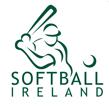 EGM May 17, 2014I, the undersigned, ______________________________      ____________________________ (name) Of Softball club ______________________________________________________________  Entitled to vote at the Extraordinary General Meeting on the date, May 17, 2014Wish to make the below vote.Please click/place x in one box per vote or that vote will be spoiled. The Form must be returned by Friday May 16, 2014 @ 1200 to secretary@softball.ieMotion 1 – Replace the current Constitution of Softball Ireland with the proposed amended Constitution as circulated For		 Against